Supplementary materialsAPPENDIX ATable 1
Reliability estimates for proposed measures	Note: Bold font indicates measures excluded due to insufficient reliabilityCONFIRMATORY FACTOR ANALYSISTable 2
Factor loadings for excluded measures: Self-report questionnaire (SRQ-20)	Note: Bolded figures indicate items meeting the cut-offOnly 7 out of 20 (35%) items demonstrated factors loadings ≥ 0.5. Table 3Factor loadings for excluded measures: Life events questionnaire (LEQ)	Note: Bolded figures indicate items meeting the cut-offOnly 3 items out of 17 displayed factor loadings =>.5Table 4Factor loadings for excluded measures: CBCL Internalizing	Note: Bolded figures indicate items meeting the cut-offOnly 5 out of 36 items demonstrated factor loadings ≥ 0.5 (14%).Table 5Factor loadings for measured indicators of SES	Note: Bolded figures indicate items meeting the cut-offTable 6Correlation residuals between ASSIST, BDI and IPVThe majority of residuals between BDI items and IPV items, in addition to ASSIST and IPV items is >0.10, suggesting poor local fit. Table 7Correlation residuals between ASSIST and BDIWhereas items from the BDI and ASSIST demonstrate high residual correlations (>0.10) with respect to IPV items, the majority of residuals between BDI and ASSIST are <0.10, suggesting that removal of IPV factor from the final model will improve local fit.APPENDIX B - CROSS ITEM CORRELATIONS AND ITEM REMOVALS TO IMPROVE MODEL FITIn order to redress the presence of any further model misspecifications, the CFA was re-run with additional cross-item correlations that were systematically selected using the approach proposed by Saris, Satorra and van der Weld (2009): cross-item correlations were introduced to the model one at a time, after inspecting the effect of each additional cross-item correlation on the measurement model. Where modification indices could not fix additional poorly fit indicators of the included latent factors, items were only considered for exclusion if factor loadings fell ≤ 0.2; this criterion was chosen to ensure conservative selection of items for potential exclusion, given that factor loadings below 0.4 are typically viewed as weak (Maskey et al., 2018). Some items demonstrated considerably low factor loadings (< 0.20). These included: items 1 & 2 from the EPDS; item 23 from the IBQ-R-VSF negative emotionality subscale; item 8 from the SECV; and items 9 and 10 of the CBCL externalizing behavior subscale; these were excluded from the final model. To ensure that these exclusions did not alter the underlying latent construct, univariate Pearson correlations were calculated between total-item and reduced-item measured factors. High concordance between original and item-omitted versions of the questionnaires was demonstrated for postpartum depression (EPDS; r  = 1.00, p <0.001), negative emotionality (IBQ-R-VSF; r  = 0.99, p <0.001), maternal exposure to community violence (SECV; r  = 1.00, p <0.001) and the externalizing behavior subscale of the CBCL (r  = 0.98, p <0.001).The exclusion of the items identified above had a substantial impact on global incremental fit indices, where their inclusion dropped robust CFI and TLI indices below 0.90; to 0.881 and 0.878 respectively, reinforcing the necessity of their exclusion.APPENDIX CTable 8SEM regression coefficients for HIV unexposed infants (N = 765)Table 9SEM regression coefficients excluding substance use other than alcohol and tobacco 
(N = 939)APPENDIX DThe active cohort sample at 42 months was compared to the confirmed withdrawn sample on various relevant demographic, psychological and social risk factors in order to identify any possible sample bias: a series of chi-square and t-tests/Mann-Whitney-Wilcoxon tests were conducted to test for any possible group differences in categorical and continuous factors respectively. No group differences emerged on a majority of relevant factors; including site (X2 = 2, p = 0.10), maternal age (t  = 1, p = 0.20),  child gender (X2 = 0.06, p = 0.08), gestational age (t  = 2, p = 0.10), birth weight (t  = 1, p = 0.20), prenatal depression (X2 = <0.001, p = 1.00) prenatal tobacco or alcohol use (X2 = 4, p = 0.20 & X2 = 1, p = 0.60 respectively), nor postpartum depression (X2 = 1, p = 0.20). A significant group difference was seen in SES (X2 = 12, p = 0.008), with a higher proportion of confirmed withdrawn participants falling within the higher SES group than the proportion of the active participant group seen within the higher SES group. Moreover, confirmed withdrawn participants (mothers) were significantly younger than active participants (t=2, p = 0.04), differing by 1 year on average.Table 10Dropout sample characteristics 1 Statistics presented. Categorical: n (%). Continuous: mean (sd) & median (IQR) respectively APPENDIX E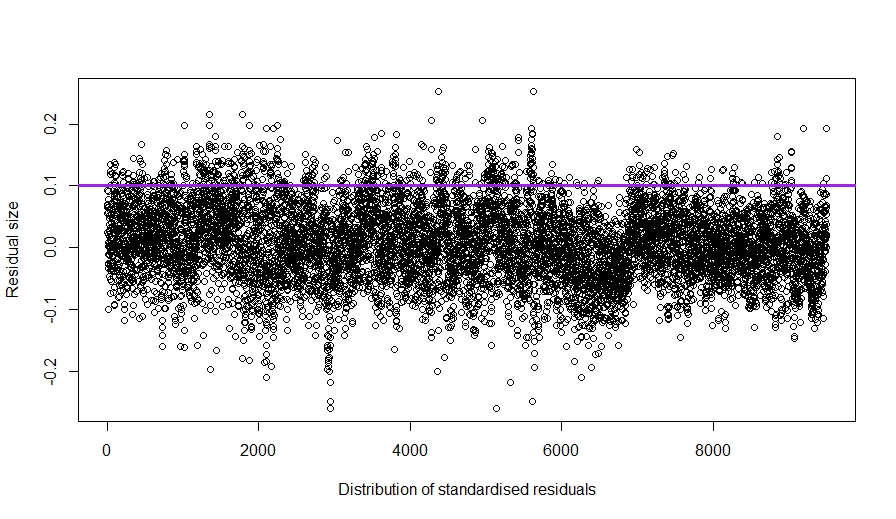 Figure 1: Distribution of standardised correlation residuals for cross-item indicators Only 7.1% of standard residuals fell over the 0.1 cut-off, where the pattern of above threshold residuals was not confined to specific measures, suggesting adequate local fit. MeasureReliability (ω)Prenatal depression (BDI)0.92Prenatal psychological distress (SRQ)0.81Life stressful events (LEQ)0.73Prenatal substance use (ASSIST)Prenatal tobacco use (ASSIST)0.94Prenatal alcohol use (ASSIST)0.89Prenatal intimate partner violence (IPV)Prenatal lifetime emotional abuse0.85Prenatal lifetime physical abuse0.87Prenatal lifetime sexual abuse0.80Postnatal depression (EPDS)0.74Maternal exposure to community violence (SECV)0.83Child exposure to community violence (CECV)0.66Parenting (PAFAS)Coercive parenting0.72Infant temperament (IBQ-R-VSF)Negative emotionality (IBQ-R-VSF)0.78Effortful control (IBQ-R-VSF)0.67Perceived social support (MSPSS)0.95Family 0.93Friends0.94Significant Other0.94Internalizing (CBCL)0.85Externalizing (CBCL)0.87MeasureItem loadingsrq10.25srq20.27srq30.33srq40.26srq50.27srq60.49srq70.28srq80.39srq90.57srq100.45srq110.56srq120.59srq130.53srq140.42srq150.60srq160.49srq170.41srq180.52srq190.47srq200.50MeasureItem loadingleq10.21leq20.24leq30.19leq40.31leq50.22leq60.29leq70.43leq80.52leq90.38leq100.42leq110.49leq120.57leq130.41leq140.44leq150.55leq160.39leq170.27MeasureItem loadingcbcq50.08cbcq60.38cbcq80.26cbcq110.25cbcq140.30cbcq160.18cbcq230.11cbcq250.42cbcq270.45cbcq280.17cbcq370.36cbcq410.40cbcq430.27cbcq470.44cbcq490.43cbcq500.36cbcq510.38cbcq550.52cbcq560.49cbcq660.60cbcq710.40cbcq720.55cbcq740.45cbcq750.62cbcq820.39cbcq830.41cbcq860.43cbcq870.38cbcq900.40cbcq910.47cbcq940.28cbcq960.30cbcq970.31cbcq1010.33cbcq1020.51cbcq1030.49MeasureItem loadingMaternal education0.28Household income0.60Household asset sum0.41Maternal employment0.55Ipvq1Ipvq2Ipvq3Ipvq4Ipvq6Ipvq7Ipvq8Ipvq9Ipvq10Ipvq12Ipvq13Ipvq14Bdiq10.180.160.200.200.170.190.250.200.160.250.220.19Bdiq20.140.140.230.210.190.200.190.180.170.230.220.17Bdiq30.160.140.230.190.160.150.180.150.150.260.240.19Bdiq40.110.070.160.140.120.140.150.130.100.150.110.12Bdiq50.110.100.140.120.090.100.100.100.070.130.180.08Bdiq60.180.180.250.190.160.180.210.220.110.220.290.16Bdiq70.080.080.100.120.050.070.070.090.050.110.140.06Bdiq80.110.120.170.160.110.120.140.130.110.160.180.14Bdiq90.120.150.190.210.140.150.140.200.110.120.220.13Bdiq100.080.090.110.130.110.130.120.110.060.100.120.09Bdiq110.100.130.140.130.080.130.110.110.070.150.170.13Bdiq120.160.140.160.180.110.140.150.150.110.170.180.12Bdiq130.170.160.160.170.100.130.170.140.070.150.190.13Bdiq140.070.100.140.120.100.100.130.130.080.160.190.15Bdiq150.170.130.160.150.040.110.100.080.010.110.140.08Bdiq160.140.100.180.150.100.150.120.130.080.150.170.10Bdiq170.170.140.210.180.100.170.110.110.070.120.130.04Bdiq180.100.100.120.120.050.130.030.090.010.080.150.09Bdiq190.150.130.180.160.110.160.150.130.080.140.170.13Bdiq200.100.090.110.080.020.050.030.050.000.080.110.06Bdiq210.100.100.120.160.060.140.090.100.050.140.160.10Aq2a0.210.210.200.250.170.200.170.170.110.050.140.08Aq3a0.200.210.220.270.180.220.190.180.120.070.150.08Aq4a0.220.210.150.240.170.190.190.160.160.090.140.13Aq6a0.220.190.210.270.200.230.180.200.180.080.170.11Aq7a0.190.170.200.250.170.190.160.160.140.070.110.09Aq2b0.250.240.200.230.210.240.210.220.200.080.130.07Aq3b0.170.150.130.170.150.180.180.140.160.070.090.05Aq4b0.200.190.140.180.170.180.210.190.160.040.080.06Aq5b0.160.160.110.140.100.140.150.110.100.020.030.02Aq6b0.180.170.150.200.170.210.190.210.190.070.100.02Aq7b0.190.200.160.210.170.190.200.210.160.070.110.05Note: bdiq prefix = BDI items; ipvq prefix = IPV items; aq_a prefix = ASSIST tobacco items; aq_b prefix = ASSIST alcohol itemsNote: bdiq prefix = BDI items; ipvq prefix = IPV items; aq_a prefix = ASSIST tobacco items; aq_b prefix = ASSIST alcohol itemsNote: bdiq prefix = BDI items; ipvq prefix = IPV items; aq_a prefix = ASSIST tobacco items; aq_b prefix = ASSIST alcohol itemsNote: bdiq prefix = BDI items; ipvq prefix = IPV items; aq_a prefix = ASSIST tobacco items; aq_b prefix = ASSIST alcohol itemsNote: bdiq prefix = BDI items; ipvq prefix = IPV items; aq_a prefix = ASSIST tobacco items; aq_b prefix = ASSIST alcohol itemsNote: bdiq prefix = BDI items; ipvq prefix = IPV items; aq_a prefix = ASSIST tobacco items; aq_b prefix = ASSIST alcohol itemsNote: bdiq prefix = BDI items; ipvq prefix = IPV items; aq_a prefix = ASSIST tobacco items; aq_b prefix = ASSIST alcohol itemsNote: bdiq prefix = BDI items; ipvq prefix = IPV items; aq_a prefix = ASSIST tobacco items; aq_b prefix = ASSIST alcohol itemsNote: bdiq prefix = BDI items; ipvq prefix = IPV items; aq_a prefix = ASSIST tobacco items; aq_b prefix = ASSIST alcohol itemsNote: bdiq prefix = BDI items; ipvq prefix = IPV items; aq_a prefix = ASSIST tobacco items; aq_b prefix = ASSIST alcohol itemsNote: bdiq prefix = BDI items; ipvq prefix = IPV items; aq_a prefix = ASSIST tobacco items; aq_b prefix = ASSIST alcohol itemsNote: bdiq prefix = BDI items; ipvq prefix = IPV items; aq_a prefix = ASSIST tobacco items; aq_b prefix = ASSIST alcohol itemsNote: bdiq prefix = BDI items; ipvq prefix = IPV items; aq_a prefix = ASSIST tobacco items; aq_b prefix = ASSIST alcohol itemsAq2aAq3aAq4aAq6aAq7aAq2bAq3bAq4bAq5bAq6bAq7bBdiq10.090.070.060.060.060.070.030.010.000.080.06Bdiq20.070.070.090.050.070.080.100.100.080.140.13Bdiq30.070.060.060.050.060.050.060.020.040.070.08Bdiq40.050.070.060.080.050.100.100.090.040.100.09Bdiq50.090.080.100.090.050.150.110.090.070.110.12Bdiq60.120.110.050.090.080.150.090.030.050.100.10Bdiq7-0.010.000.00-0.01-0.030.050.040.020.000.050.04Bdiq80.040.050.050.05-0.020.080.050.050.020.100.06Bdiq90.100.090.050.110.060.090.050.02-0.020.050.06Bdiq100.140.120.100.130.120.150.090.050.080.120.10Bdiq110.070.090.070.090.070.100.110.070.070.110.12Bdiq120.090.090.050.090.060.140.070.060.010.100.08Bdiq130.140.120.100.140.120.200.140.130.060.150.14Bdiq140.070.080.000.060.050.090.090.060.040.090.07Bdiq150.160.150.140.160.130.110.080.070.070.090.09Bdiq160.150.130.100.140.120.120.100.090.050.130.07Bdiq170.220.200.130.170.160.160.100.080.080.100.08Bdiq180.160.160.090.140.120.100.060.060.020.060.06Bdiq190.090.060.040.070.050.140.070.070.050.050.06Bdiq200.160.140.080.130.120.060.030.030.020.070.02Bdiq210.120.100.080.130.130.090.030.060.040.100.07OutcomePredictorsCoefficientStandard errorConfidence intervalZ statisticpExternalizingCoercive parenting 0.210.0580.98: 0.323.70<0.000Negative emotionality0.160.0590.04: 0.282.700.007Prenatal substance use0.250.0640.12: 0.373.84<0.001Negative emotionalityPrenatal substance use0.340.0780.18: 0.494.41<0.001Coercive parentingSocial support0.280.0940.09-0.462.940.003Postpartum depression0.300.0610.18:0.425.00<0.001Social supportPrenatal depression-0.260.074-0.41: -0.11-3.48<0.001Postpartum depressionPrenatal depression0.520.0810.37: 0.686.50<0.001Prenatal depressionSocioeconomic status-0.080.019-0.12: -0.05-4.50<0.001Externalizing Mediation effect: Infant negative emotionality on prenatal substance use0.050.0250.01: 0.102.230.025OutcomePredictorsCoefficientStandard errorConfidence intervalZ statisticpExternalizingCoercive parenting 0.220.0540.12: 0.334.11<0.000Negative emotionality0.160.0580.05: 0.282.840.005Prenatal substance use0.230.0690.09: 0.363.360.001Negative emotionalityPrenatal substance use0.380.0740.23: 0.525.16<0.001Coercive parentingSocial support0.210.0810.05-0.372.550.011Postpartum depression0.280.0540.17:0.385.14<0.001Social supportPrenatal depression-0.190.064-0.32: -0.07-3.040.002Postpartum depressionPrenatal depression0.520.0700.38: 0.657.43<0.001Prenatal depressionSocioeconomic status-0.170.036-0.24: -0.10-4.83<0.001Externalizing Mediation effect: Infant negative emotionality on prenatal substance use0.060.0250.01: 0.112.570.010Dropout participantsN = 1621                     % / Mean(SD)                     Median[IQR]Dropout participantsN = 1621                     % / Mean(SD)                     Median[IQR]VariableDropout participantsN = 1621                     % / Mean(SD)                     Median[IQR]Dropout participantsN = 1621                     % / Mean(SD)                     Median[IQR]Socio-economic status (SES)lowest SES36 (22%)low-mod SES32 (20%)mod-high SES37 (23%)high SES57 (35%)SiteMbekweni99 (61%)TC Newman63 (39%)Maternal age at birthmean, (sd); median, [IQR]26.1 (5.3)24.5 [21.8-30.4]Child GenderFemale77 (48%)Male85 (52%)HIV exposure                   HIV exposed              32 (20%)HIV unexposed 130 (80%)Gestational age mean, (sd); median, [IQR]38.0 (3.7)39.0 [37.0-40.0]Birth weight mean, (sd); median, [IQR]2961 (725)3110 [2690-3460]Prenatal depression (BDI)Probable subthreshold100 (81%)Probable moderate/severe clinical23 (19%)Prenatal tobacco use (ASSIST)Low risk97 (78%)Moderate risk20 (16%)High risk7 (5.6%)Prenatal alcohol use (ASSIST)Low risk111 (90%)Moderate risk11 (8.9%)High risk2 (1.6%)Postpartum depression (EPDS)Probable subthreshold42 (76%)Probable moderate/severe clinical13 (24%)